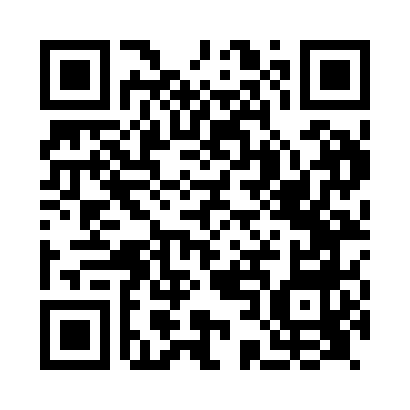 Prayer times for Alverthorpe, West Yorkshire, UKWed 1 May 2024 - Fri 31 May 2024High Latitude Method: Angle Based RulePrayer Calculation Method: Islamic Society of North AmericaAsar Calculation Method: HanafiPrayer times provided by https://www.salahtimes.comDateDayFajrSunriseDhuhrAsrMaghribIsha1Wed3:225:301:036:138:3710:472Thu3:185:281:036:148:3910:503Fri3:155:261:036:158:4110:524Sat3:145:241:036:168:4310:535Sun3:135:221:036:178:4510:546Mon3:125:201:036:188:4610:557Tue3:115:181:036:198:4810:568Wed3:105:161:036:208:5010:569Thu3:095:141:036:218:5210:5710Fri3:085:131:036:228:5310:5811Sat3:075:111:036:248:5510:5912Sun3:065:091:026:258:5711:0013Mon3:055:071:026:268:5811:0114Tue3:045:061:026:269:0011:0215Wed3:035:041:036:279:0211:0216Thu3:035:021:036:289:0311:0317Fri3:025:011:036:299:0511:0418Sat3:014:591:036:309:0711:0519Sun3:004:581:036:319:0811:0620Mon3:004:561:036:329:1011:0621Tue2:594:551:036:339:1111:0722Wed2:584:541:036:349:1311:0823Thu2:584:521:036:359:1411:0924Fri2:574:511:036:369:1611:1025Sat2:574:501:036:369:1711:1026Sun2:564:491:036:379:1911:1127Mon2:564:471:036:389:2011:1228Tue2:554:461:036:399:2111:1329Wed2:554:451:046:409:2311:1330Thu2:544:441:046:409:2411:1431Fri2:544:431:046:419:2511:15